На госуслугах можно подать заявку на досудебное обжалование проверок в отношении бизнеса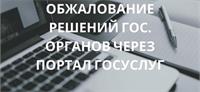 08.06.2022      В рамках реформы контрольной (надзорной) деятельности в соответствии с Федеральным законом от 31 июля 2020 года № 248-ФЗ «О государственном контроле (надзоре) и муниципальном контроле в Российской Федерации» с 1 января 2022 года для всех видов государственного контроля (надзора) реализован механизм досудебного обжалования решений органов исполнительной власти, действий (бездействия) их должностных лиц (далее – досудебное обжалование).Доступна возможность обжаловать решения органов исполнительной власти, действия (бездействия) их должностных лиц через единый портал государственных и муниципальных услуг (ЕПГУ).Ссылк на информационный видеоролик по досудебному обжалованию https://www.youtube.com/watch?v=ZyjFvKuVwVg .В настоящее время особое внимание уделяется соблюдению моратория на проверки бизнеса, установленного постановлением Правительства Российской Федерации от 10.03.2022 г. № 336 «Об особенностях организации и осуществления государственного контроля (надзора), муниципального контроля». В этой связи органам исполнительной власти поручено обеспечить рассмотрение поступающих в подсистему досудебного обжалования жалоб на нарушение моратория на проведение контрольных (надзорных) мероприятий в срок, не превышающий 1 рабочий день.